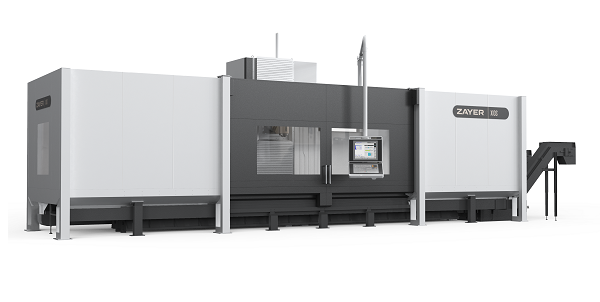 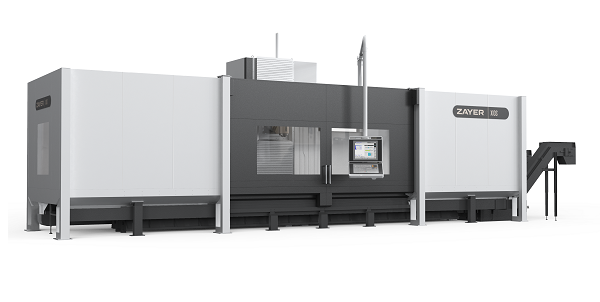   XIOS  3000DIMENSIONS DE TRAVAIL / WORKING DIMENSIONSDIMENSIONS DE TRAVAIL / WORKING DIMENSIONSDIMENSIONS DE TRAVAIL / WORKING DIMENSIONSSurface de la tableTable Surface3.000 x 1.000mmCourse longitudinaleLongitudinal travel3.000mmCourse transversaleCross travel1.200mmCourse verticaleVertical travel1.200mmHauteur max de la table au nez de brocheMax. distance from table to spindle nose1.145mmCAPACITÉ DES AXES LINÉAIRES / CAPACITY OF LINEAR AXESCAPACITÉ DES AXES LINÉAIRES / CAPACITY OF LINEAR AXESCAPACITÉ DES AXES LINÉAIRES / CAPACITY OF LINEAR AXESAvance rapide (axe longitudinal)Rapid feed (axe longitudinal)30.000mm/minAvance rapide (axe transversal et vertical)Rapid feed (cross and vertical axis)35.000mm/minAvance de travail (axe longitudinal)Working feed (longitudinal axis)25.000mm/minAvance de travail (axe transversal et vertical)Working feed (cross and vertical axis)30.000mm/minActionnements / Drives:. Axe longitudinal . Longitudinal axisDouble moteur pignon-crémaillèreRack and double motor and pinionDouble moteur pignon-crémaillèreRack and double motor and pinion. Axe transversal et vertical. Cross and vertical axisVis à billes / Ball screwVis à billes / Ball screwCNCCNCCNCHEIDENHAIN TNC 640 + HR 510HEIDENHAIN TNC 640 + HR 510HEIDENHAIN TNC 640 + HR 510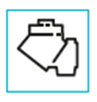 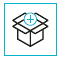 45º, 360.000 positions / positions Magasin d’outils    30Tool magazine  Magasin d’outils    30Tool magazine  Puissance    40 kWPower      Equipe d’arrosage    22 + 5 bar, 1000 lCoolant equipment     Equipe d’arrosage    22 + 5 bar, 1000 lCoolant equipment     Vitesse de rotation de la broche    6000 tr/minSpeed of the spindle head    6000 rpm2 Convoyeur à copeaux  en col de cygne2 Goose neck chip conveyors2 Convoyeur à copeaux  en col de cygne2 Goose neck chip conveyorsProtections	carénage complet ouverte en hautProtections	complete enclosure open on topProtections	carénage complet ouverte en hautProtections	complete enclosure open on topAPPs:	Dynamic SelectionVirtual Tool OrientationZAYER REMOTE SERVICEAPPs:	Dynamic SelectionVirtual Tool OrientationZAYER REMOTE SERVICE